AllgemeinesEs gelten die Empfehlungen der Schweizerischen Gesellschaft für Allergologie sowie die Schweizer Impfempfehlungen 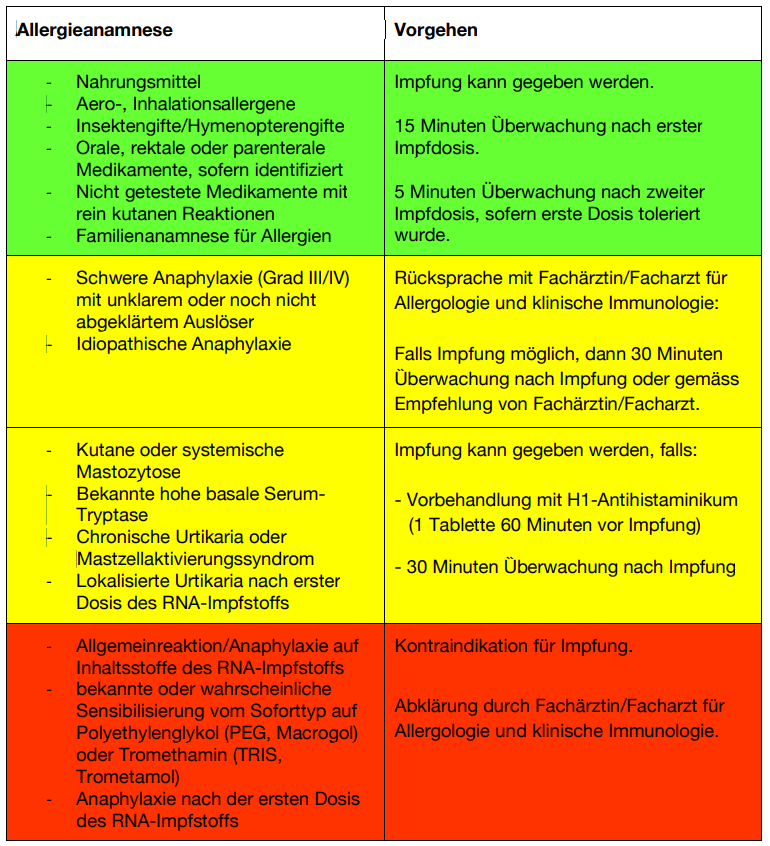 ProzessbeschreibungPatienten werden dem Sekretariat Infektiologie angemeldetInfektiologie Kaderarzt screent Anmeldung und fordert bei Bedarf Unterlagen anDas Sekretariat Infektiologie organisiertEinen Impftermin (so möglich für mehrere zu Impfenden gleichzeitig) im Impfzentrum Baden, so früh wie möglich am Morgen (Dienstag-Freitag)Einen Termin auf dem INZ zur Überwachung zur/nach der ImpfungInformiert die Patienten über den Ablauf und den Termin sowie darüber, dass die Leistungen der Notfallstation in Rechnung gestellt werden (aber nicht die Kosten der eigentlichen Impfung)Der/Die Patient/-in Nimmt die antiallergische Prämedikation ca 1 Stunde vor der Impfung ein. In der Regel ist dies Cetirizin 10 mg. Der behandelnde Allergologe kann etwas anderes verordnenGeht zum geplanten Termin ins Impfzentrum Dort wird die Administration und Gesundheitscheck gemacht aber NICHT geimpftGeht anschliessend ins INZ Dort wird eine Notfall-KG erstellt. Ein Venflon gelegtGeimpftMind. 30 min. nach der Impfung überwacht Falls keine Probleme auftreten: Entlassung Das ImpfzentrumMacht die normale Administration und den Gesundheitscheck, aber impft nicht. Eine medizinische Fachperson des Impfzentrums geht mit den Patienten und einer Ampulle Impfstoff auf das INZ. Dort zieht sie die Impfung auf Übriggebliebene Impfdosen dürfen an andere Personen verimpft werden. Diese müssen aber zuerst ins Impfzentrum und dort die Administration/Gesundheitscheck machen. Die eigentliche Impfung kann dann auf dem INZ erfolgen, anschliessend 15 min Überwachung. Nimmt die Ampulle wieder zurück ins ImpfzentrumDas INZErstellt die Notfall-KGLegt ein Venflon, stellt sicher, dass der/diePat. Eine Stunde vorher ein Antihistaminikum genommen hatImpft die Patientin: mit dem Impfstoff, den die Fachperson aus dem Impfzentrum aufgezogen hat, i.m. in den Oberarm, auch bei Blutverdünnung (dann muss mind. 3 min. komprimiert werden)Beobachtet Pat. mindestens 30 min nach der Impfung. Falls keine Probleme auftreten Entlassung nach Hause. 